بسمه تعالی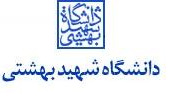 فرم اعلام آمادگی جهت تشکیل جلسه دفاع پایان نامه در مقطع ارشد/دکتری1- دانشجوبه استحضار می رساند اینجانب ....................................... رشته ................................ به شماره دانشجویی ............................پایان نامه خود را تحت عنوان: ...........................................................................................................................................................................................................................................................................................................با راهنمایی و مشورت اساتید محترم زیر به انجام رسانیده و با ارائه نسخهای از گزارش نهایی پایان نامه ، آماده برگزاری جلسه دفاعیه می باشم.نام و نام خانوادگی:..........................................تاریخ:امضاء:2-کارشناس تحصیلاتتکمیلی دانشکدهبا عنایت به مستندات موجود، دفاع ایشان از پایان نامه از نظر آموزشی بلامانع میباشد .نام و نام خانوادگی:..........................................تاریخ:امضاء:3- استاد راهنماگزارش پژوهش انجام شده مطالعه و تایید شده مقرر گردید دفاعیه پایان نامه مذکور، در ساعت ....................مورخ .....................برگزار گردد.نام و نام خانوادگی :..........................................تاریخ:امضاء:4- استاد مشاورگزارش پژوهش انجام شده مطالعه و تایید شده و در تاریخ یاد شده در فوق، در جلسه دفاعیه حضور خواهم یافت.نام و نام خانوادگی:..........................................تاریخ:امضاء:5-  معاون پژوهشی دانشکدهپایان نامه دانشجو از نظر همانندجویی مورد بررسی قرار گرفت و برگزاری جلسه دفاعیه از نظر معاونت پژوهشی بلامانع است.نام و نام خانوادگی:..........................................تاریخ:امضاء:6- مدیر گروهدفاع دانشجوی نامبرده از پایان نامه خود بلامانع است و اساتید محترم ...................................و ................................ به عنوان داور پیشنهاد میگردندنام و نام خانوادگی:..........................................تاریخ:امضاء:7- معاون آموزشی دانشکدهنماینده تحصیلات تکمیلی استاد محترم............................................نام و نام خانوادگی:..........................................تاریخ:امضا:8- رئیس دانشکدهاساتید محترم ........................................... به عنوان اساتید داور دانشجوی نامبرده تعیین میگردند.نام و نام خانوادگی:..........................................تاریخ:امضاء: